3ο και 4ο Δ. Σχ. Ν. ΨυχικούΠΡΟΣΚΛΗΣΗ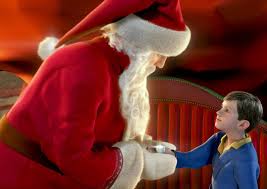 Αγαπητοί γονείς και κηδεμόνες,   Σας προσκαλούμε να παρακολουθήσετε τη χριστουγεννιάτικη γιορτή που ετοιμάζουν οι μαθητές μας της Α’ τάξης, την Τρίτη 23/12, στις 12:30  στην αίθουσα εκδηλώσεων του σχολείου μας.    Οι Σύλλογοι Διδασκόντων και οι Διευθυντές των Σχολείων